INDICAÇÃO N° 241/2019INDICAMOS A NECESSIDADE DE PLACAS DE SINALIZAÇÃO DE TRÂNSITO E ADEQUAÇÃO NA SEGURANÇA, NO CRUZAMENTO DA AVENIDA CLAUDINO FRANCIO COM A AVENIDA MÁRCIA REGINA PEREIRA BORBA, NO BAIRRO SÃO JOSÉ I, NO MUNÍCIPIO DE SORRISO/MT.CLAUDIO OLIVEIRA – PR, PROFESSORA SILVANA – PTB, PROFESSORA MARISA – PTB, BRUNO DELGADO – PMB e vereadores abaixo assinados, com assento nesta Casa de conformidade com o artigo 115 do Regimento Interno, requerem à Mesa que este expediente seja encaminhado ao Exmo. Senhor Ari Lafin, Prefeito Municipal, ao Senhor Acacio Ambrosini, Secretário Municipal de Obras e Serviços Públicos e ao Senhor Felipe Dias Mesquita, Secretário Municipal de Segurança Pública, Trânsito e Defesa Civil, versando sobre a necessidade de placas de sinalização de trânsito e adequação na segurança, no cruzamento da Avenida Claudino Frâncio com a Avenida Márcia Regina Pereira Borba, no bairro São José I, no munícipio de Sorriso/MT.JUSTIFICATIVASConsiderando 	que a população que reside no bairro São José I e II e nas proximidades, que utilizam as avenidas supracitadas estão em constante perigo, sendo que os motoristas transitam pela Avenida Claudino Francio na contramão, com a maior tranquilidade. A adequação no trânsito daquele local, é questão de urgência, como mostram as fotos;Considerando que a Avenida Claudino Francio é longa e sem travessias, o motorista que quer adentrar ao bairro, precisa dar uma volta imensa, e com isso as imprudências no trânsito só aumentam;Considerando que as placas de sinalização, estão na sua grande maioria deterioradas pelo tempo, sem visibilidade alguma aos motoristas, conforme fotos em anexo;Tendo em vista que esta não é a primeira vez que a referida reinvindicação dos moradores do bairro é apresentada em Sessão Ordinária.Câmara Municipal de Sorriso, Estado de Mato Grosso, em 02 de abril de 2019.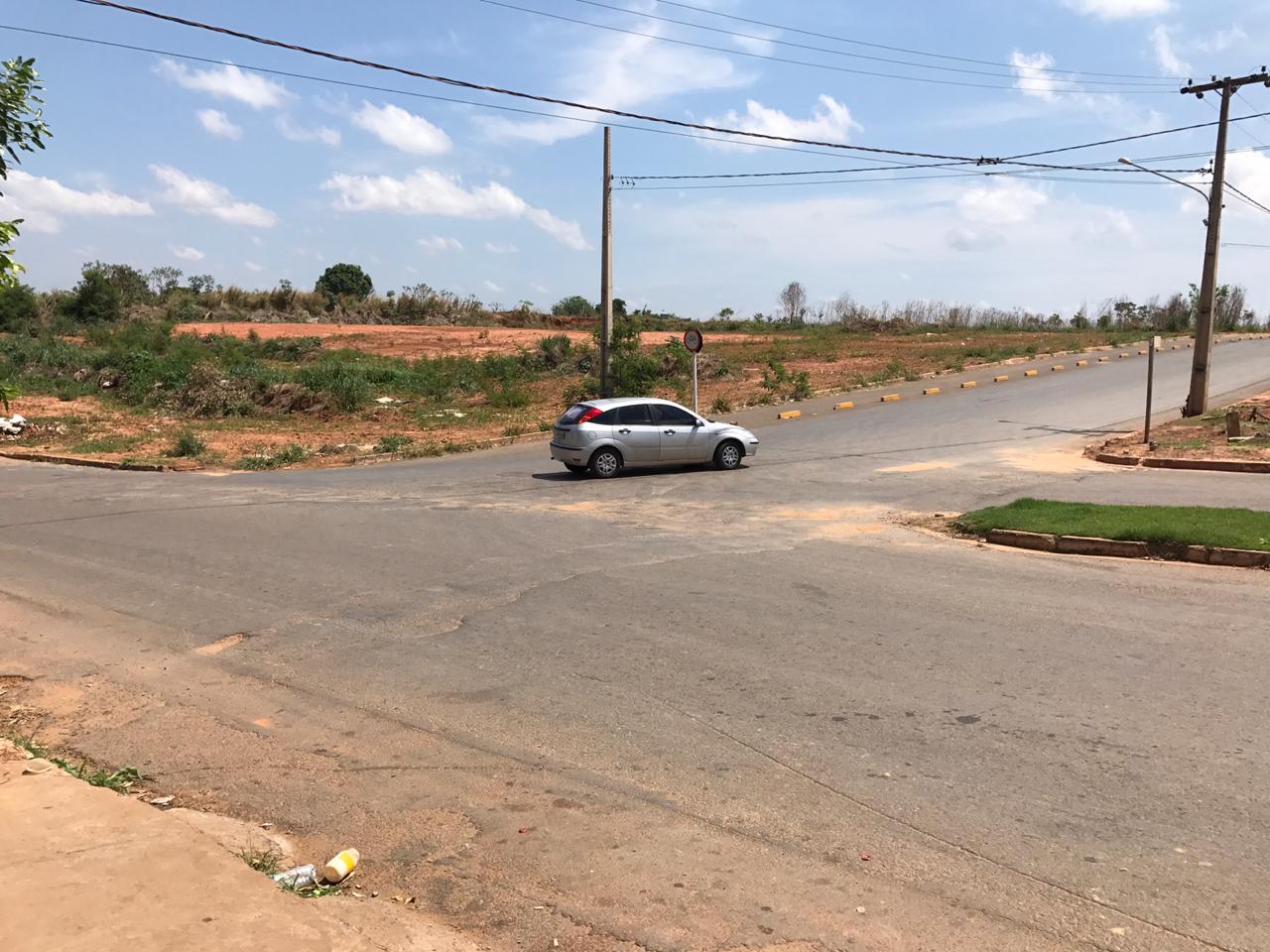 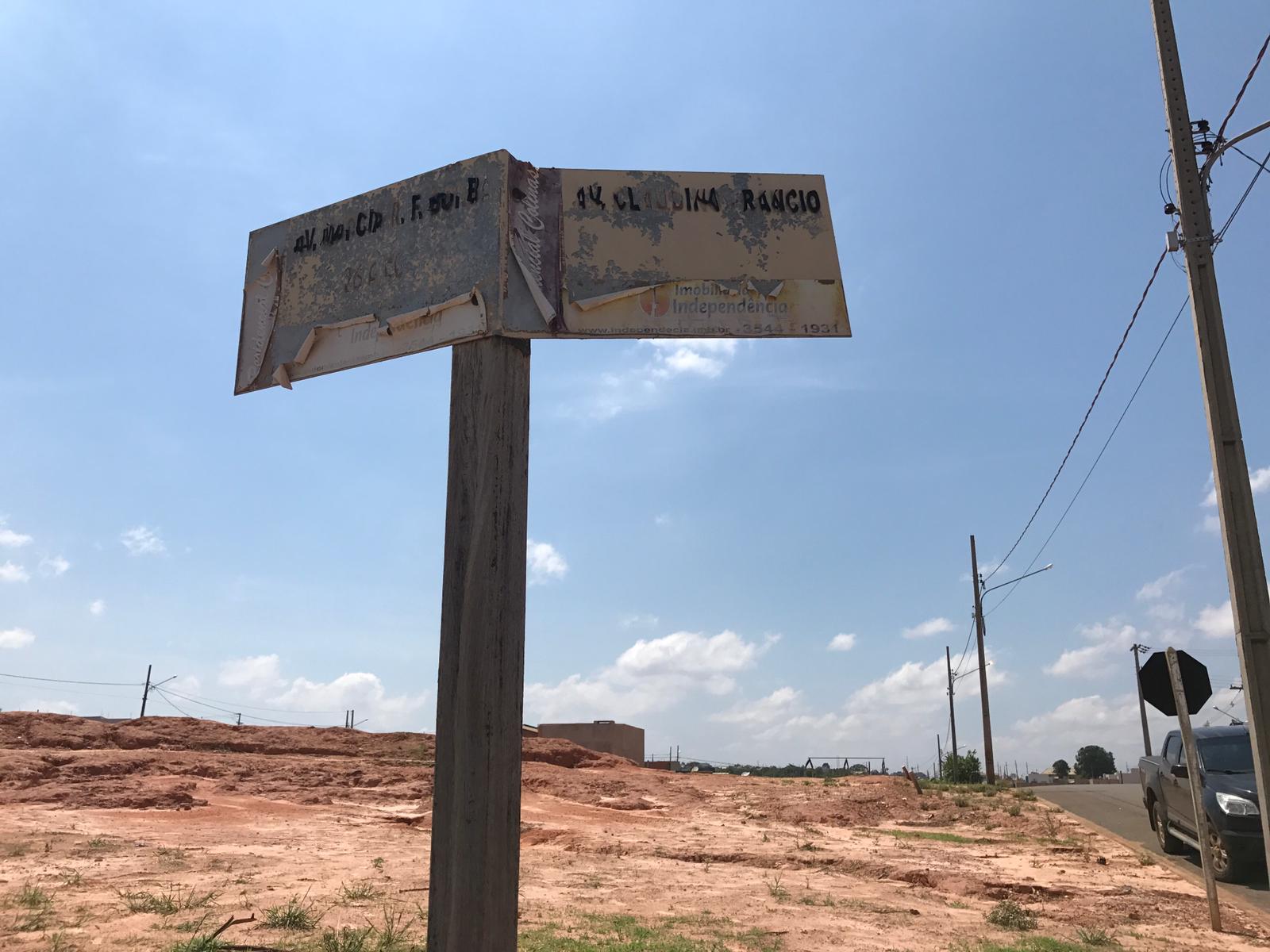 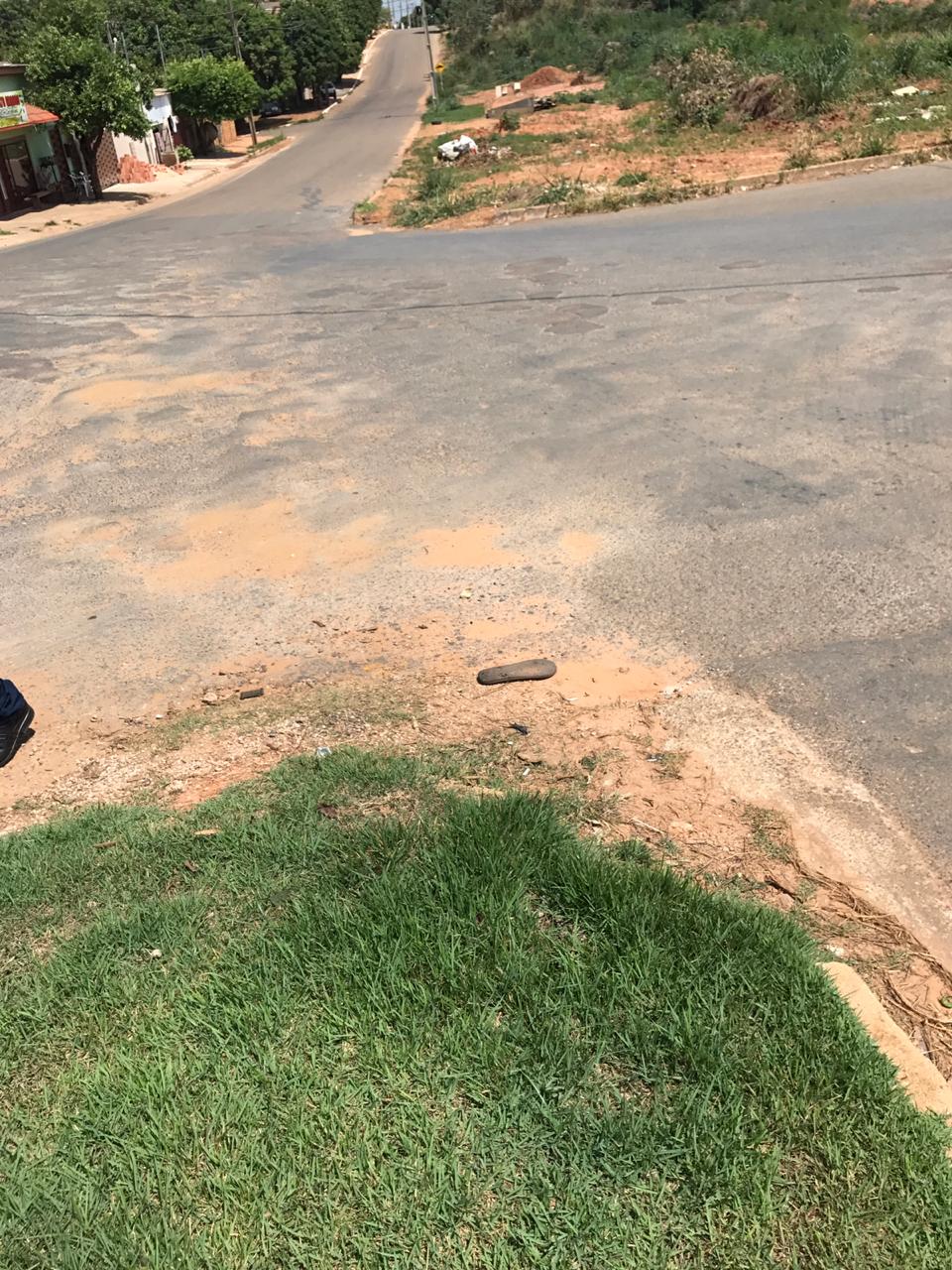 CLAUDIO OLIVEIRAVereador PRPROFESSORA SILVANAVereadora PTBPROFESSORA MARISAVereadora PTBBRUNO DELGADOVereador PMBFÁBIO GAVASSOVereador PSBMAURICIO GOMESVereador PSB